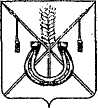 АДМИНИСТРАЦИЯ КОРЕНОВСКОГО ГОРОДСКОГО ПОСЕЛЕНИЯКОРЕНОВСКОГО РАЙОНАПОСТАНОВЛЕНИЕот 24.09.2014   		                                     			         № 910г. КореновскО проекте решения Совета Кореновского городского поселения Кореновского района «Об утверждении перечня услуг,которые являются необходимыми и обязательными дляпредоставления администрацией Кореновского городскогопоселения Кореновского района муниципальных услуг»В соответствии с решением Совета Кореновского городского                    поселения Кореновского района от 22 апреля 2014 года № 426 «О порядке внесения проектов муниципальных правовых актов в Совет Кореновского городского поселения Кореновского района», частью 3 статьи 48 Устава Кореновского городского поселения, администрация Кореновского городского поселения Кореновского района п о с т а н о в л я е т:1. Согласиться с проектом решения Совета Кореновского                         городского поселения Кореновского района «Об утверждении перечня                     услуг, которые являются необходимыми и обязательными для                    предоставления администрацией Кореновского городского поселения Кореновского района муниципальных услуг», представленным юридическим отделом администрации Кореновского городского поселения Кореновского района.2. Направить проект решения «Об утверждении перечня услуг,                   которые являются необходимыми и обязательными для предоставления администрацией Кореновского городского поселения Кореновского района муниципальных услуг», в Совет Кореновского городского                                       поселения Кореновского района для рассмотрения в установленном порядке (прилагается).3. Назначить представителем главы Кореновского городского                   поселения Кореновского района при обсуждении данного проекта                           решения в Совете Кореновского городского поселения Кореновского                         района начальника юридического отдела администрации Кореновского городского поселения Кореновского района М.В.Омельченко.4. Общему отделу администрации Кореновского городского поселения Кореновского района (Воротникова) разместить настоящее постановление на официальном сайте органов местного самоуправления Кореновского городского поселения Кореновского района в сети Интернет.5. Постановление вступает в силу со дня его подписания.ГлаваКореновского городского поселения Кореновского района							                Е.Н.ПергунПРИЛОЖЕНИЕк постановлению администрацииКореновского городского поселенияКореновского районаот 24.09.2014 № 910ПРОЕКТ РЕШЕНИЯСовета Кореновского городского поселения Кореновского района«___»___________2014года                                                                № ____г. КореновскОб утверждении перечня услуг, которые являются необходимыми и обязательными для предоставления администрацией Кореновского городского поселения Кореновского района муниципальных услуг В соответствии со статьей 9 Федерального закона от 27 июля 2010 года № 210-ФЗ "Об организации предоставления государственных и муниципальных услуг" Совет Кореновского городского поселения Кореновского района решил:1. Утвердить:1.1. Перечень услуг, которые являются необходимыми и обязательными для предоставления администрацией Кореновского городского поселения Кореновского района муниципальных услуг и предоставляются организациями, участвующими в предоставлении муниципальных услуг (приложение № 1).1.2. Порядок определения размера платы за оказание услуг, которые являются необходимыми и обязательными для предоставления администрацией Кореновского городского поселения Кореновского района муниципальных услуг и предоставляются организациями, участвующими в предоставлении муниципальных услуг (приложение № 2).2. Настоящее решение подлежит официальному опубликованию в средствах массовой информации и размещению на официальном сайте органов местного самоуправления Кореновского городского поселения Кореновского района в сети Интернет.3. Контроль за выполнением настоящего решения возложить на постоянную комиссию Совета Кореновского городского поселения Кореновского района по вопросам промышленности, транспорта, связи, строительства и ЖКХ.4. Решение вступает в силу со дня его официального опубликования.ПЕРЕЧЕНЬуслуг, которые являются необходимыми и обязательными для предоставления администрацией Кореновского городского поселения Кореновского района муниципальных услуг и предоставляются организациями, участвующими в предоставлении муниципальных услугНачальник юридического отделаадминистрации Кореновского городского поселенияКореновского района														                М.В.ОмельченкоПОРЯДОКопределения размера платы за оказание услуг, которые являются необходимыми и обязательными для предоставления администрацией Кореновского городского поселения Кореновского района муниципальных услуг1. Настоящий Порядок устанавливает правила определения размера платы за оказание услуг, которые являются необходимыми и обязательными для предоставления муниципальных услуг администрацией Кореновского городского поселения Кореновского района (далее - необходимые и обязательные услуги) разработан в целях реализации Федерального закона от                 27 июля 2010 года № 210-ФЗ «Об организации предоставления государственных и муниципальных услуг».2. Порядок определения размера платы за оказание необходимых и обязательных услуг разрабатывается в отношении тех необходимых и обязательных услуг, которые оказываются муниципальными учреждениями и муниципальными унитарными предприятиями Кореновского городского поселения Кореновского района (далее учреждение, предприятие соответственно). При определении размера платы применяется методика определения размера платы за оказание необходимых и обязательных услуг (далее - Методика определения размера платы), которая утверждается постановлением администрации Кореновского городского поселения Кореновского района.3. Проект постановления администрации Кореновского городского поселения Кореновского района об утверждении Методики определения размера платы подготавливается отраслевым(функциональным) отделом администрации Кореновского городского поселения Кореновского района, в ведении которого находится учреждение и предприятие.4. Методика определения размера платы должна предусматривать:обоснование расчётно-нормативных затрат на оказание необходимой и обязательной услуги;пример определения размера платы за оказание необходимой и обязательной услуги;2периодичность пересмотра платы за оказание необходимой и обязательной услуги.5. Размер платы за необходимые и обязательные услуги, оказываемые муниципальными предприятиями и учреждениями Кореновского городского поселения Кореновского района, определенный на основании методики, устанавливается и пересматривается решением Совета Кореновского городского поселения Кореновского района. Начальник юридического отделаадминистрации Кореновского городского поселенияКореновского района							      М.В.ОмельченкоГлаваКореновского городского поселенияКореновского района                                                      Е.Н.ПергунПредседатель Совета  Кореновского городского поселенияКореновского района  ПРИЛОЖЕНИЕ № 1УТВЕРЖДЕНрешением Совета Кореновского городского поселенияКореновского районаот_____________ № ______Nп/пНаименование муниципальной услуги, для которой предоставляются необходимые т обязательные услугиНаименование услуги, которая является необходимой и обязательной для предоставления муниципальной услугиОрганы(организации), предоставляющие необходимые и обязательные услуги12341.Изменение вида разрешенногоиспользования земельного участка и (или) объекта капитальногостроительстваВыдача кадастрового паспорта(выписки) земельного участка, кадастрового паспорта объекта недвижимостиКореновский отдел филиала ФГБУ «ФКП Росреестра» по Краснодарскому краю1.Изменение вида разрешенногоиспользования земельного участка и (или) объекта капитальногостроительстваВыдача технического паспорта объекта капитального строительстваФилиал ГУП КК Крайтехинвентаризация-Краевой БТИ» по Кореновскому району2.Предоставление муниципального имущества в аренду или безвозмездное пользование без проведения торговВыдача выписки из Единого государственного реестра о государственной регистрации юридических лиц, индивидуальных предпринимателейМежрайонная инспекция Федеральной налоговой службы № 14 по Краснодарскому краю2.Предоставление муниципального имущества в аренду или безвозмездное пользование без проведения торговВыдача перечня видов деятельности, осуществляющих юридическим лицом, индивидуальным предпринимателем Межрайонная инспекция Федеральной налоговой службы № 14 по Краснодарскому краю3.Присвоение (подтверждение) адреса объекту недвижимого имуществаВыдача кадастрового паспорта(выписки) земельного участка, кадастрового паспорта объекта недвижимостиКореновский отдел филиала ФГБУ «ФКП Росреестра» по Краснодарскому краю3.Присвоение (подтверждение) адреса объекту недвижимого имуществаВыдача карты (плана) земельного участкаСпециализированная организация3.Присвоение (подтверждение) адреса объекту недвижимого имуществаВыдача схемы раздела или объединения земельного участкаСпециализированная организация4.Предоставление выписки из реестра муниципального имуществаВыдача выписки из Единого государственного реестра о государственной регистрации юридических лицМежрайонная инспекция Федеральной налоговой службы № 14 по Краснодарскому краю5.Выдача разрешений на строительство, реконструкцию объектов капитального строительстваВыдача градостроительного плана земельного участкаАдминистрация Кореновского городского поселения Кореновского района5.Выдача разрешений на строительство, реконструкцию объектов капитального строительстваВыдача проектной документацииСпециализированная организация5.Выдача разрешений на строительство, реконструкцию объектов капитального строительстваВыдача экспертных заключений проектной документации объекта капитального строительстваСпециализированная организация5.Выдача разрешений на строительство, реконструкцию объектов капитального строительстваВыдача разрешения на отклонение от предельных параметров разрешенного строительства, реконструкцииАдминистрация Кореновского городского поселения Кореновского района5.Выдача разрешений на строительство, реконструкцию объектов капитального строительстваВыдача схемы планировочной организации земельного участкаСпециализированная организация6.Выдача разрешений на ввод в эксплуатацию построенных, реконструированных объектов капитального строительстваВыдача выписки из Единого государственного реестра о государственной регистрации юридических лиц, индивидуальных предпринимателейМежрайонная инспекция Федеральной налоговой службы № 14 по Краснодарскому краю6.Выдача разрешений на ввод в эксплуатацию построенных, реконструированных объектов капитального строительстваВыдача разрешений на строительство Администрация Кореновского городского поселения Кореновского района6.Выдача разрешений на ввод в эксплуатацию построенных, реконструированных объектов капитального строительстваВыдача градостроительного плана земельного участкаАдминистрация Кореновского городского поселения Кореновского района6.Выдача разрешений на ввод в эксплуатацию построенных, реконструированных объектов капитального строительстваВыдача проекта планировки территорииАдминистрация Кореновского городского поселения Кореновского района6.Выдача разрешений на ввод в эксплуатацию построенных, реконструированных объектов капитального строительстваВыдача проекта межевания территорииСпециализированная организация6.Выдача разрешений на ввод в эксплуатацию построенных, реконструированных объектов капитального строительстваВыдача заключения о  соответствии параметров построенного, реконструированного объекта капитального строительства проектной документации, техническим регламентамОрганизация, осуществляющая строительство;Орган, осуществляющий строительный контроль.6.Выдача разрешений на ввод в эксплуатацию построенных, реконструированных объектов капитального строительстваВыдача заключений о соответствии объекта техническим условиямОрганизации, осуществляющие эксплуатацию сетей инженерно-технического обеспеченияВыдача заключений о соответствии объекта техническим условиямОрганизации, осуществляющие эксплуатацию сетей инженерно-технического обеспечения7.Выдача градостроительных планов земельных участковВыдача кадастровой выписки о земельном участкеКореновский отдел филиала ФГБУ «ФКП Росреестра» по Краснодарскому краю7.Выдача градостроительных планов земельных участковВыдача топографической съемкиСпециализированная организация7.Выдача градостроительных планов земельных участковВыдача выписки из Единого государственного реестра прав на недвижимое имущество и сделок с нимКореновский отдел Управления Федеральной службы государственной регистрации, кадастра и картографии по Краснодарскому краю7.Выдача градостроительных планов земельных участковВыдача выписки из Единого государственного реестра о государственной регистрации юридических лиц, индивидуальных предпринимателейМежрайонная инспекция Федеральной налоговой службы № 14 по Краснодарскому краю7.Выдача градостроительных планов земельных участковВыдача технического плана (кадастрового паспорта) на объекты недвижимости, расположенные на земельном участкеКореновский отдел филиала ФГБУ «ФКП Росреестра» по Краснодарскому краю7.Выдача градостроительных планов земельных участковВыдача технических условий подключения объекта капитального строительства к сетям инженерно-технического обеспечения Организации, осуществляющие эксплуатацию сетей инженерно-технического обеспечения8.Выдача разрешения на право организации розничного рынкаВыдача выписки из Единого государственного реестра о государственной регистрации юридических лиц, индивидуальных предпринимателейМежрайонная инспекция Федеральной налоговой службы № 14 по Краснодарскому краю8.Выдача разрешения на право организации розничного рынкаВыдача выписки из Единого государственного реестра прав на недвижимое имущество и сделок с нимКореновский отдел Управления Федеральной службы государственной регистрации, кадастра и картографии по Краснодарскому краю9.Выдача разрешений на вступление в брак лицам, достигшим возраста шестнадцати летВыдача справки о наличии беременности у несовершеннолетнейЛечебное учреждение10.Признание граждан малоимущими в целях принятия на учет в качестве нуждающихся в жилых помещенияхВыдача справки о составе семьиАдминистрация Кореновского городского поселения Кореновского района10.Признание граждан малоимущими в целях принятия на учет в качестве нуждающихся в жилых помещенияхВыдача справки о наличии (отсутствии) у гражданина и членов семьи жилых помещений в собственностиФилиал ГУП КК Крайтехинвентаризация-Краевой БТИ» по Кореновскому району; Кореновский отдел Управления Федеральной службы государственной регистрации, кадастра и картографии по Краснодарскому краю11.Принятие на учет граждан в качестве нуждающихся в жилых помещениях, предоставляемых по договорам социального наймаВыдача справки о составе семьиАдминистрация Кореновского городского поселения Кореновского района11.Принятие на учет граждан в качестве нуждающихся в жилых помещениях, предоставляемых по договорам социального наймаВыдача справки о наличии (отсутствии) у гражданина и членов семьи жилых помещений в собственностиАдминистрация Кореновского городского поселения Кореновского района11.Принятие на учет граждан в качестве нуждающихся в жилых помещениях, предоставляемых по договорам социального наймаВыдача справки о наличии у гражданина тяжелой формы хронического заболевания, при котором совместное проживание с ним в одной квартире невозможноЛечебные учреждения12.Предоставление архивных справок, архивных выписок и архивных копийВыдача выписки из Единого государственного реестра о государственной регистрации юридических лиц, индивидуальных предпринимателейМежрайонная инспекция Федеральной налоговой службы № 14 по Краснодарскому краю13.Перевод жилого помещения в нежилое помещение или нежилого помещения в жилое помещениеТехнический(кадастровый) паспорт (для жилых) план помещения для нежилыхФилиал ГУП КК Крайтехинвентаризация-Краевой БТИ» по Кореновскому району;Кореновский отдел филиала ФГБУ «ФКП Росреестра» по Краснодарскому краю13.Перевод жилого помещения в нежилое помещение или нежилого помещения в жилое помещениеПоэтажный план дома, в котором находится переводимое помещениеФилиал ГУП КК Крайтехинвентаризация-Краевой БТИ» по Кореновскому району14.Признание в установленном порядке жилых помещений муниципального жилищного фонда пригодным (непригодным) для проживанияТехнический паспорт (для жилых) план помещения для нежилыхФилиал ГУП КК Крайтехинвентаризация-Краевой БТИ» по Кореновскому району;Кореновский отдел филиала ФГБУ «ФКП Росреестра» по Краснодарскому краю14.Признание в установленном порядке жилых помещений муниципального жилищного фонда пригодным (непригодным) для проживанияПлан помещения с техническим описаниемФилиал ГУП КК Крайтехинвентаризация-Краевой БТИ» по Кореновскому району;Кореновский отдел филиала ФГБУ «ФКП Росреестра» по Краснодарскому краю15.Признание многоквартирного дома аварийным и подлежащим сносу или реконструкцииТехнический паспорт (для жилых) план помещения для нежилыхФилиал ГУП КК Крайтехинвентаризация-Краевой БТИ» по Кореновскому району;15.Признание многоквартирного дома аварийным и подлежащим сносу или реконструкцииТехническое заключение о состоянии строительных конструкцийСпециализированная организация16.Согласование переустройства и (или) перепланировки нежилого помещения в многоквартирном домепроект переустройства и (или) перепланировки жилого помещения, выполненный в соответствии с техническими условиямиСпециализированная организация16.Согласование переустройства и (или) перепланировки нежилого помещения в многоквартирном домеТехнический паспорт на помещениеФилиал ГУП КК Крайтехинвентаризация-Краевой БТИ» по Кореновскому району;17.Выдача порубочного билета на территории муниципального образованияВыдача выписки из Единого государственного реестра прав на недвижимое имущество и сделок с нимКореновский отдел Управления Федеральной службы государственной регистрации, кадастра и картографии по Краснодарскому краю17.Выдача порубочного билета на территории муниципального образованияВыдача градостроительного плана земельного участкаАдминистрация Кореновского городского поселения Кореновского района18.Передача бесплатно в собственность граждан Российской Федерации на добровольной основе занимаемых ими жилых помещений в муниципальном жилищном фондеСправки о неучастии в приватизацииФилиал ГУП КК Крайтехинвентаризация-Краевой БТИ» по Кореновскому району; Кореновский отдел Управления Федеральной службы государственной регистрации, кадастра и картографии по Краснодарскому краюПРИЛОЖЕНИЕ № 2УТВЕРЖДЕНрешением Совета Кореновского городского поселенияКореновского районаот_____________ № ______